         ҠАРАР                                       	         ПОСТАНОВЛЕНИЕ«24» апрель  2023 й.	                     № 13                        «24» апреля 2023 г.О внесении изменений в постановление Администрации сельского поселения Иликовский сельсовет муниципального района Благовещенский район Республики Башкортостан от 28 мая 2019 года    №14-1  «Об утверждении Положения о муниципальной службе в сельском поселении Иликовский сельсовет муниципального района Благовещенский район Республики Башкортостан»В соответствии Федеральным законом от 02.03.2007 № 25-ФЗ «О муниципальной службе в Российской Федерации», Федеральным законом от 05.12.2022 года 498-ФЗ «О внесении изменений в отдельные законодательные акты Российской Федерации, а также на основании протеста Благовещенской межрайонной прокуратуры Республики Башкортостан от 31 марта 2023 года                                                 № 5-1-2023/Прдп96-23-20800020, Администрация сельского поселения Иликовский сельсовет муниципального района Благовещенский район Республики Башкортостан п о с т а н о в л я е т:Внести в постановление Администрации сельского поселения Иликовский сельсовет муниципального района Благовещенский район Республики Башкортостан от 28 мая 2019 года № 14-1 «Об утверждении Положения о муниципальной службе в сельском поселении Иликовский сельсовет муниципального района Благовещенский район Республики Башкортостан» следующие изменения:в статью 10 добавить пункт 11 и изложить в следующей редакции: «приобретения им статуса иностранного агента»;пункт 4 статьи 20 изложить в новой редакции:«ведение трудовых книжек муниципальных служащих (при наличии), формирование сведений о трудовой деятельности за период прохождения муниципальной службы муниципальными служащими представление указанных сведений в порядке, установленном законодательством Российской Федерации об индивидуальном (персонифицированном) учете в системе обязательного пенсионного страхования, для хранения в информационных ресурсах Фонда пенсионного и социального страхования Российской Федерации».2. Разместить настоящее постановление на официальном сайте Администрации сельского поселения Иликовский сельсовет муниципального района Благовещенский район Республики Башкортостан в сети “Интернет”.3. Контроль за исполнением настоящего постановления оставляю за собой.Глава сельского поселения                                                            Д.З. БатршинАУЫЛ  БИЛӘМӘҺЕ ХАКИМИӘТЕ ИЛЕКАУЫЛ СОВЕТЫМУНИЦИПАЛЬ РАЙОНЫНЫҢБЛАГОВЕЩЕН РАЙОНЫБАШКОРТОСТАН РЕСПУБЛИКАhЫ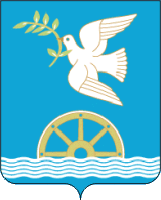 АДМИНИСТРАЦИЯ СЕЛЬСКОГО ПОСЕЛЕНИЯ ИЛИКОВСКИЙ СЕЛЬСОВЕТМУНИЦИПАЛЬНОГО РАЙОНА БЛАГОВЕЩЕНСКИЙ РАЙОН РЕСПУБЛИКИ БАШКОРТОСТАН